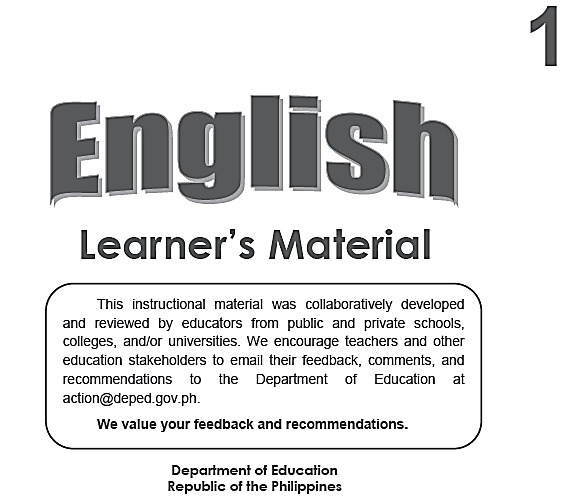 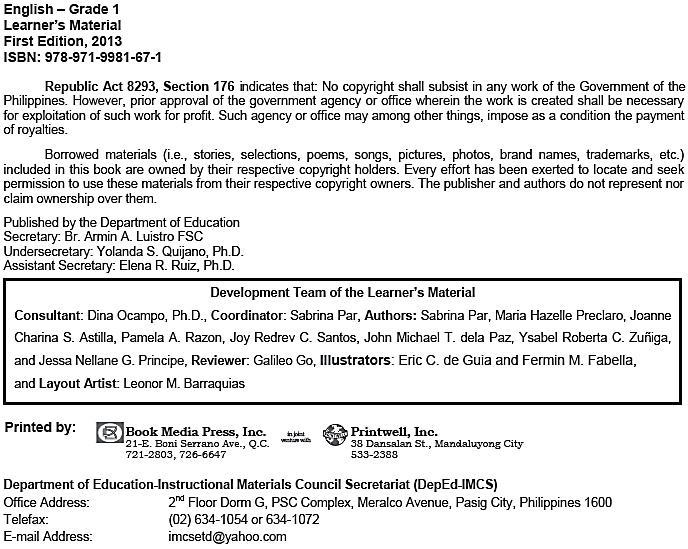 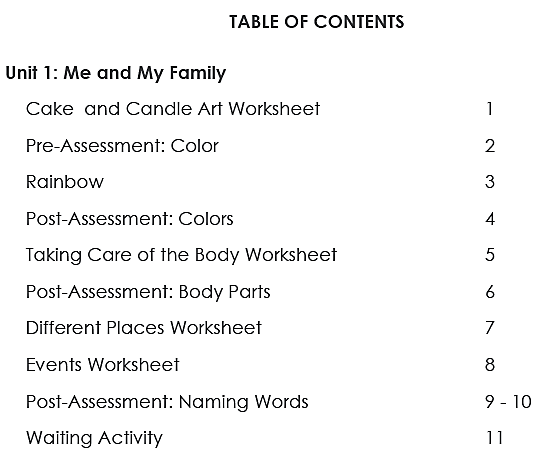 Unit 2: My School and Friends Name:___________________________________________________________________ Grade & Section: ________________________ Date: __________________________ Draw in each box what you like to do in school. Name: ___________________________________________________________________ Grade & Section: _______________________ Date: ___________________________ Draw and color in each box what you like to do with your family at home. Name: ___________________________________________________________________ Grade & Section: ____________________ Date: _____________________________ Color the pictures. Cut them out. Arrange them according to how the story happened. 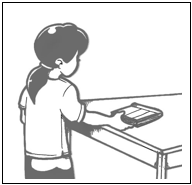 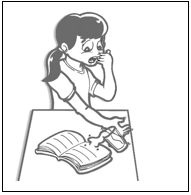 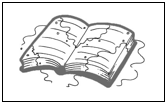 1. 2. 3. Name: ___________________________________________________________________ Grade & Section: ________________________ Date: __________________________ Write the numbers 1, 2, or 3 according to how the story happened. 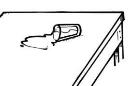 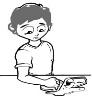 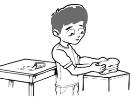 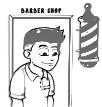 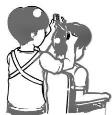 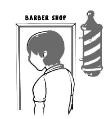 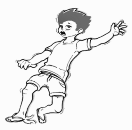 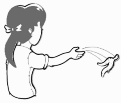 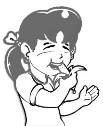 Name: __________________________________________________________________ Grade & Section: ___________________ Date: ______________________________ Match the pictures in column A to the pictures in column B.   	 	 A 	 	 	     B 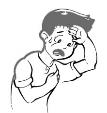 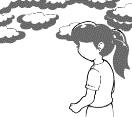 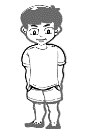 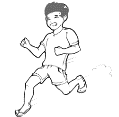 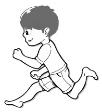 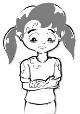 Name: ___________________________________________________________________ Grade & Section: _____________________ Date: ____________________________ Cut the pictures below and paste them in Column B to match the causes in Column A. 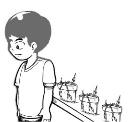 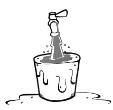 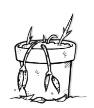 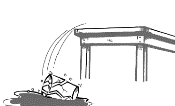 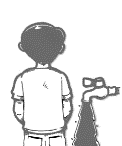 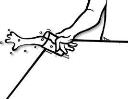 Name: __________________________________________________________________ Grade & Section: ____________________ Date: _____________________________ Cut the pictures below and paste them in Column B to match the causes in 	Column A.                    A 	 	    B  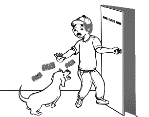 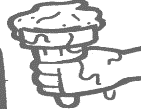 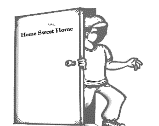 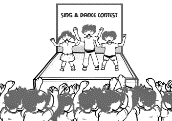 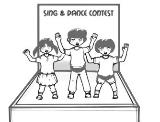 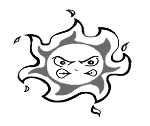 Note: Photocopy this  worksheet. Name: __________________________________________________________________ Grade & Section: ___________________ Date: ______________________________ Color the correct picture in column A to match the effects in Column B.  	 	 	 	 	A 	 	 	 	 	 	 	 	 	B  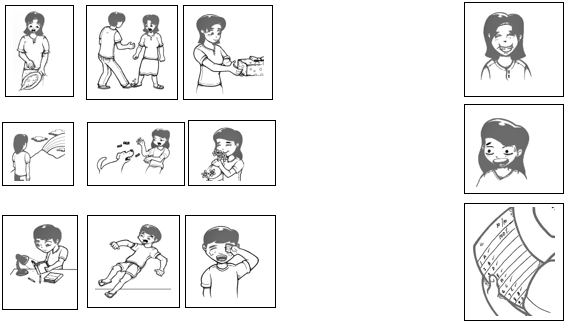 Name: __________________________________________________________________ Grade & Section: ___________________ Date: _______________________________ Look at the first two pictures in A. Color the event in B that you think will happen next.         A 	 	 	 	 	 	  B  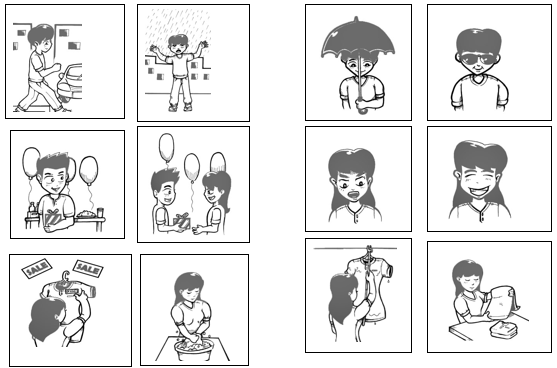 Name: __________________________________________________________________ Grade & Section: ____________________ Date: _____________________________ Look at the pictures in Group A. Color the pictures in Group B that show what happens next. A             						 B 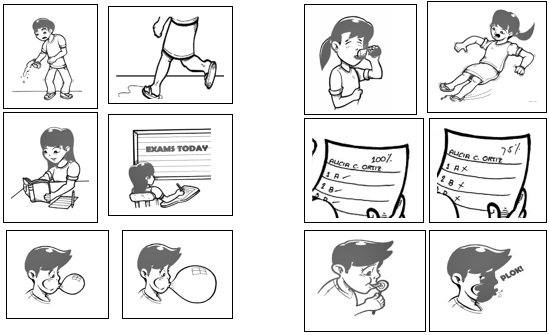 Name: _________________________________________________________________ Grade & Section: __________________ Date: _______________________________ Match the pictures in A to the pictures in B.  	 	 	 	 	 	A 	 	 	 	 	 	 	 	B 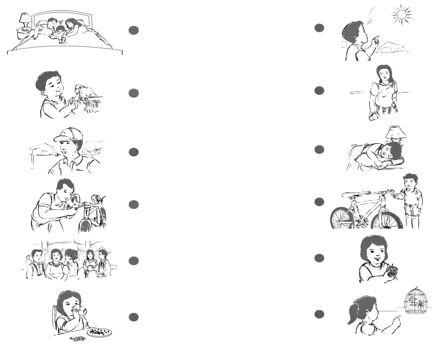 Name: __________________________________________________________________ Grade & Section: ___________________ Date: ______________________________ Listen to your teacher. Look at each picture. Identify the problem that each picture shows. Encircle your answer. 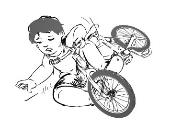 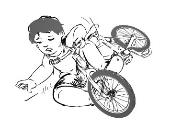   	1 The boy's bike is new. The boy fell down from the bike. The boy is tired. The girl slipped on the floor. 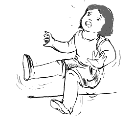 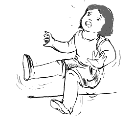 The girl is running. The floor is wet. 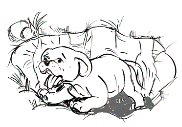 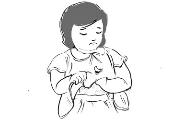 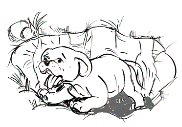 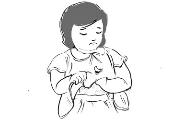 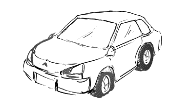 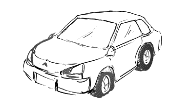         a.      The car is brand new.         b.      The car is color red. c.      The car has a flat tire. Name:___________________________________________________________________ Grade & Section: _____________________ Date: _____________________________ Listen to the teacher. Encircle the letter of the answer.  1. What is the title of the story? What did she want to do? She wanted to go home. 	b. 	She wanted to go to school.  	c. 	She wanted to go to the beach. What is the problem in the story? She forgot her bag. 	 	b. 	She forgot to do her homework.  	c. 	She forgot to bring her umbrella.What did she do? She danced and sang.  	b. 	She ran under the rain.  	c. 	She waited for the rain to stop. What happened in the end? She was able to go home.  b. She was able to listen to her teacher.  	c. 	She was able to swim and play in the beach. Name:___________________________________________________________________ Grade & Section: _____________________ Date: ____________________________ Listen to the teacher read each sentence. Color the picture to match what each sentence tells. These are my shoes. 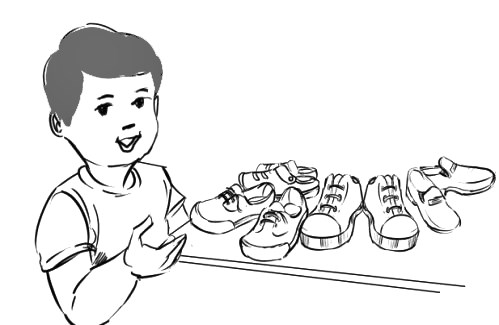 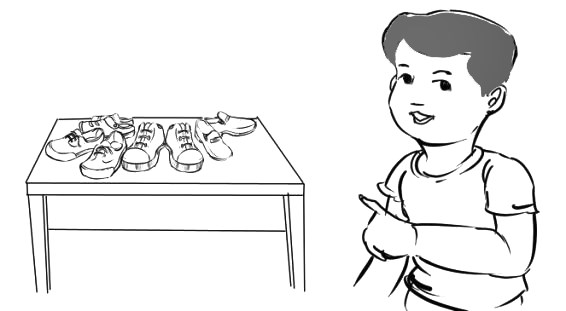 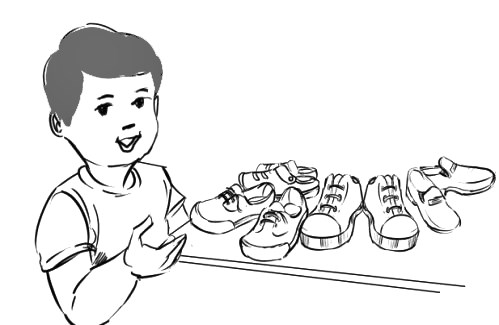 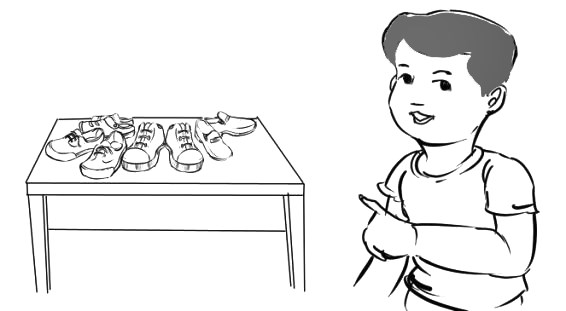 Those are books. 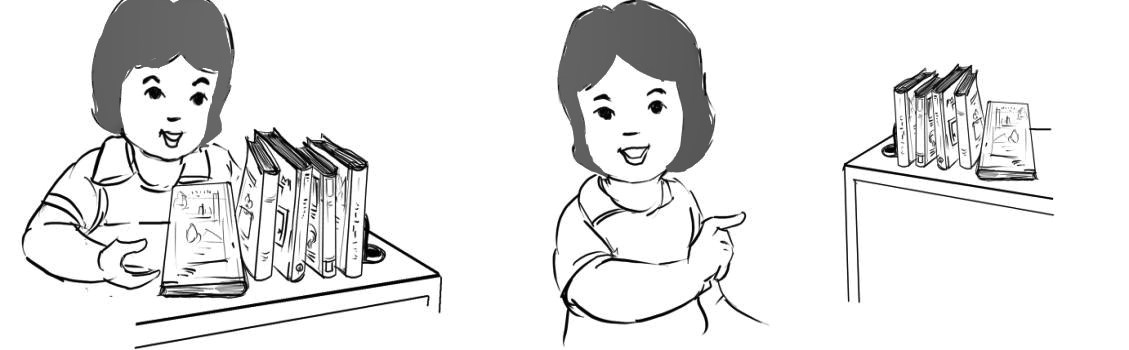 Those are bags. 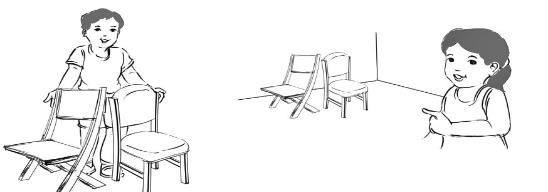 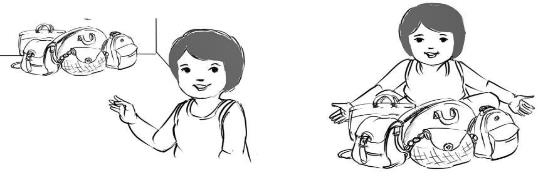 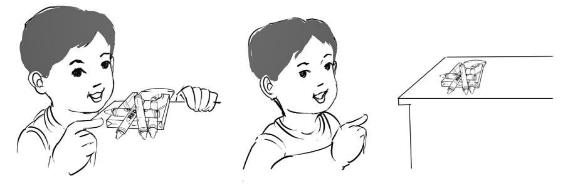 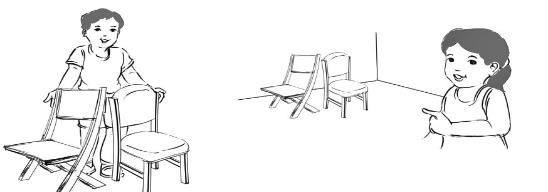 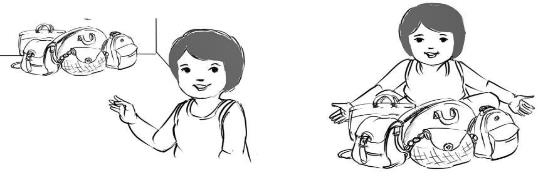 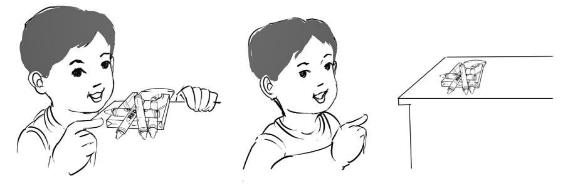 These are crayons. Those are chairs. Name: ___________________________________________________________________ Grade & Section: ____________________ Date: _____________________________ Look at the picture of the problem. Color the picture of the correct solution on the right. 	PROBLEM  	 	 	 	SOLUTION 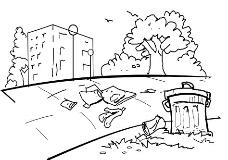 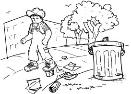 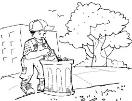 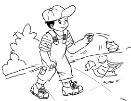 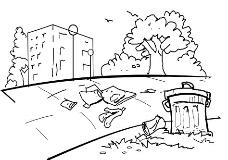 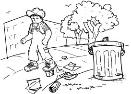 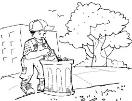 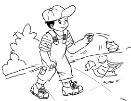 Name:___________________________________________________________________ Grade & Section: _____________________ Date: ____________________________ Listen to the teacher read the questions. Encircle the letter of the correct answer. 1. What is the title of the story? The Duck and the Ducklings      	 	c)  The Sad Duck  	 He looked for friends. 5. What happened in the end? He swam happily with his mother and the other ducklings. He swam on his own. 	 	c) 	He swam with the goose. Name: ___________________________________________________________________ Grade & Section: ____________________ Date: _____________________________ Draw picture/s that would show what each sentence tells. This is ____________________. That is ____________________. These are _________________. Those are _________________. 	a. 	Is it Raining?  	 2. Who is the main character? b. Is it Runny? c. Is it Windy?  	a. 	Jack 	 	 	 b. Jam  	 c. Jana b)  Are You My Mother? 2. Who is the main character?        a) 	a duckling 	 	 	b) 3. What is the problem? a duck  	c) 	a family        Duckling cannot swim.         Duckling is sad. 4. So what did Duckling do? c) 	Duckling couldn’t find his mother.        a) 	He learned to swim. 	 c) 	He looked for his mother. 